 PENEGAKAN HUKUM TERHADAP TINDAK PIDANA PENCEMARAN LINGKUNGAN HIDUP (DI DESA PUSAR KECAMATAN BATURAJA BARAT KABUPATEN OGAN KOMERING ULU)SKRIPSIDisusun Dalam Rangka Untuk Memenuhi Salah Satu Syarat Guna Memperoleh Gelar Sarjana HukumOleh :OLIVIA SIANURANIM :1910103007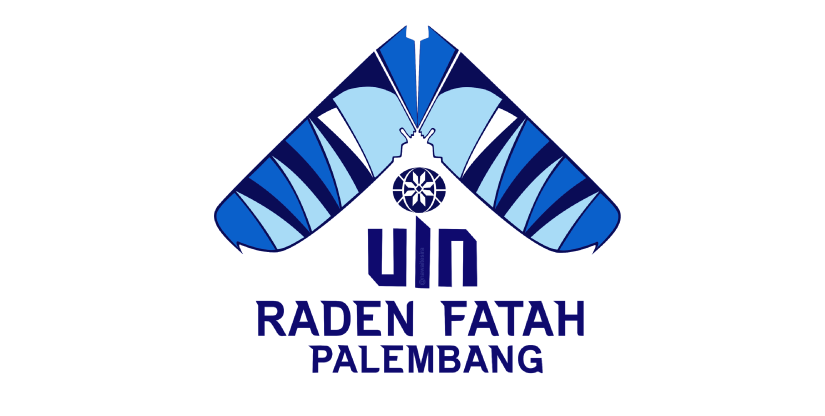 PROGRAM STUDI HUKUM PIDANA ISLAMFAKULTAS SYARI’AH DAN HUKUMUNIVERSITAS ISLAM NEGERI RADEN FATAHPALEMBANG2023